STREDNÁ PRIEMYSELNÁ ŠKOLA STROJNÍCKA,DUKLIANSKA 1, PREŠOVI.A - 01ŠK. R. 2023/2024TECHNICKÉ KRESLENIEPETER DOLNÝ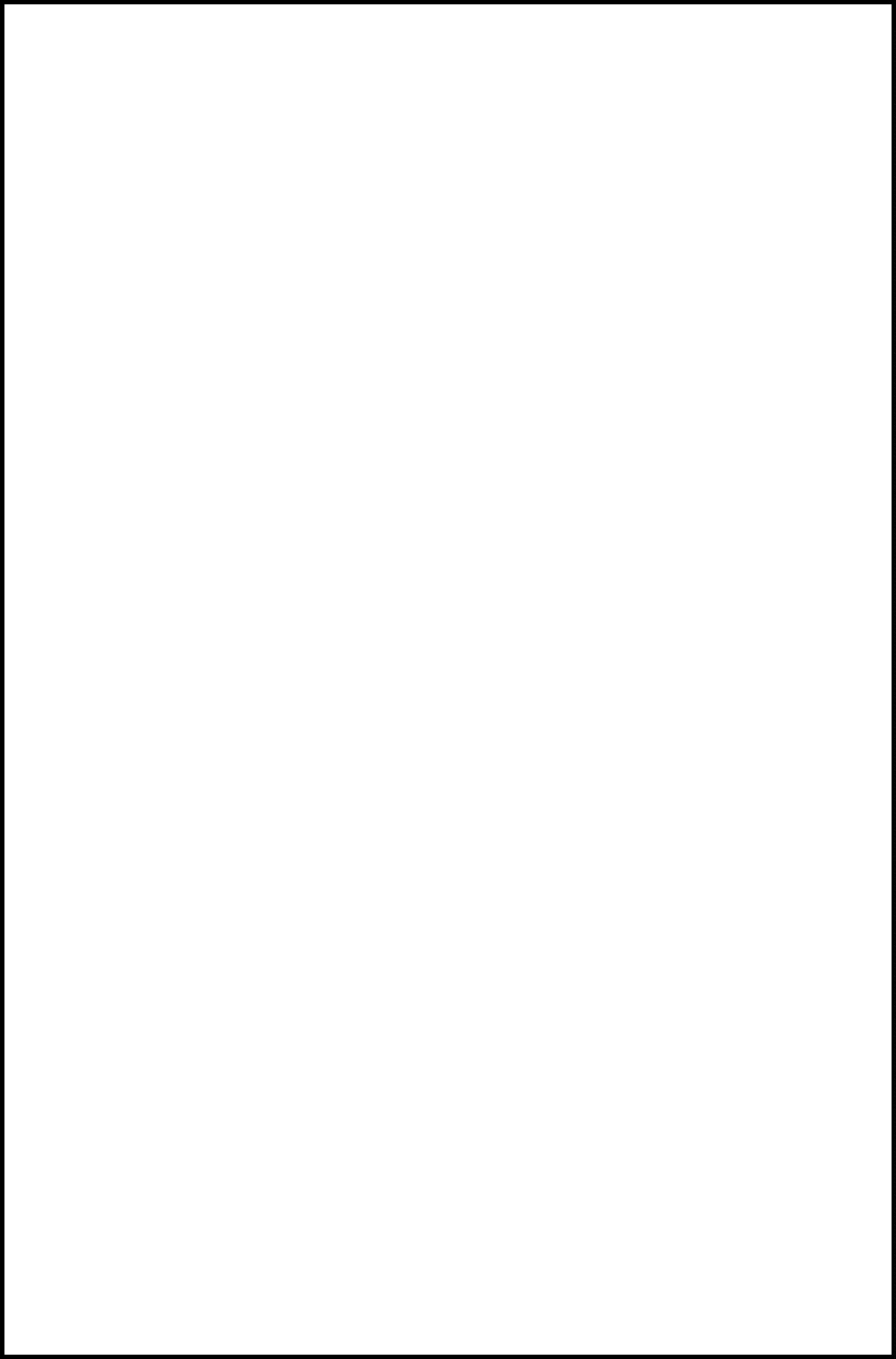 